Tengo el honor de transmitir a los Estados Miembros del Consejo la siguiente contribución recibida de la República Argelina Democrática y Popular.	Houlin ZHAO
	Secretario GeneralContribución de la República Argelina Democrática y PopularPROPUESTA DE TEMAS PARA EL PRÓXIMO FORO MUNDIAL
DE POLÍTICA DE LAS TELECOMUNICACIONES/tic (FMPT)PreámbuloEl Foro Mundial de Política de las Telecomunicaciones/TIC (FMPT) de la UIT, establecido por la Conferencia de Plenipotenciarios de Kyoto celebrada en 1994 y contemplado en las disposiciones de la Resolución 2 (Rev. Dubái, 2018). El FMPT se celebró satisfactoriamente en 1996, 1998, 2001, 2009 y 2013.El propósito del FMPT es ofrecer un lugar donde las instancias decisorias de todo el mundo intercambien opiniones e información y lleguen a una visión compartida para contribuir a establecer los marcos que exige el advenimiento de los nuevos servicios y tecnologías de las telecomunicaciones/TIC, así como para el examen de cualquier otra cuestión de política general de telecomunicaciones/TIC que pueda beneficiarse de un intercambio general de ideas, además de adoptar opiniones que reflejen puntos de vista comunesLa Resolución 2 (Rev. Dubái, 2018) resuelve que el FMPT se celebre preferiblemente de manera consecutiva con el Foro de la CMSI 2021, teniendo en cuenta la necesidad de que los Estados Miembros se preparen adecuadamenteDe conformidad con lo dispuesto en la Resolución 2 (Rev. Dubái, 2018), el Consejo de la UIT debe seguir decidiendo la duración y las fechas, el lugar de celebración, el orden del día y el temario de los FMPT que puedan organizarse en el futuro.Propuesta de temas:–	Regulación de los OTT;–	Ciberseguridad y amenazas para las personas y las empresas debidas a la utilización sin suficiente conocimiento de las tecnologías emergentes (IoT, Big Data, inteligencia artificial, cadena de bloques, etc.)–	Función de los Estados en la gobernanza de Internet.______________Consejo 2019
Ginebra, 10-20 de junio de 2019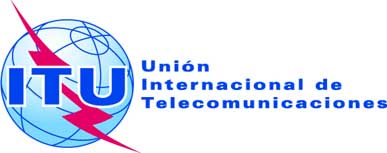 Punto del orden del día: PL 2.6Documento C19/83-S27 de mayo de 2019Original: francésNota del Secretario GeneralNota del Secretario GeneralCONTRIBUCIÓN DE LA REPÚBLICA ARGELINA DEMOCRÁTICA Y POPULARCONTRIBUCIÓN DE LA REPÚBLICA ARGELINA DEMOCRÁTICA Y POPULARPROPUESTA DE TEMAS PARA EL PRÓXIMO FORO MUNDIAL
DE POLÍTICA DE LAS TELECOMUNICACIONES/TIC (FMPT)PROPUESTA DE TEMAS PARA EL PRÓXIMO FORO MUNDIAL
DE POLÍTICA DE LAS TELECOMUNICACIONES/TIC (FMPT)ResumenEn esta contribución se proponen los temas para el próximo Foro Mundial de Política de las Telecomunicaciones/TIC (FMPT) de la UIT.Acción solicitadaArgelia invita al Consejo a tomar nota del contenido de esta contribución y a adoptar los temas propuestos.____________ReferenciaResolución 2 (Rev. Dubái, 2018); Documento C13/64(Rev1)